28.09.2015     МІНІСТЕРСТВО  ОСВІТИ  І  НАУКИ  УКРАЇНИпр. Перемоги, 10, м. Київ, 01135,  тел. (044) 481- 32 -21, факс (044) 236-1049E-mail: ministry@mon.gov.ua, код ЄДРПОУ 38621185Від _25.09.2015___№  _1/9-459___                        На №		        від 		      Департаменти (управління) освіти і науки обласних, Київської міської державних адміністрацій Про відзначення у 2015 році Дня захисника УкраїниНа виконання Указу Президента України від 23.08.2015 № 497 «Про відзначення у 2015 році Дня захисника України» Міністерство рекомендує передбачити організацію та проведення в навчальних закладах України: циклу бесід, лекцій, круглих столів, присвячених Дню захисника України, за участю ветеранів війни та військової служби, учасників бойових дій та антитерористичної операції в Донецькій і Луганській областях, учасників українського визвольного руху;Всеукраїнської молодіжної та дитячої акції «Напиши листа захиснику України».Досвід роботи з проведення відповідних заходів пропонуємо розмістити на шпальтах освітянських видань та на офіційних сайтах.Заступник Міністра –керівник апарату								       Олег Дерев’янко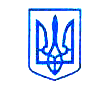 